Complaint Form for Children and Young PeopleWe try our best, but sometimes things don’t go as planned. We want you to tell us if we do something wrong.   You can make a complaint about:Our service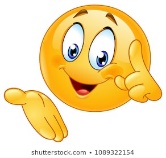 Our staffHow you were treatedSomething else?You have the right to:Be treated fairly and with respect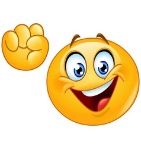 Be safe and feel safeSay exactly how you feel and be heardTell someone if you are unhappy                    When you make a complaint, we will:                                                                                               Listen to you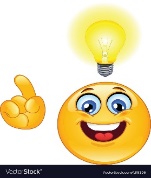 Try to help Be kind and respectfulTell you how long it will take for us to get back to youIf you need help when using this form, you can call NI-Connect on +6723 23380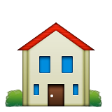 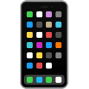 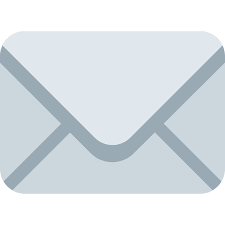 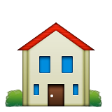 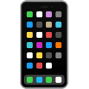 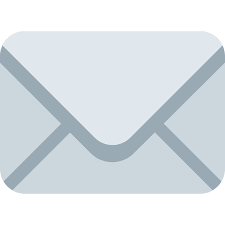 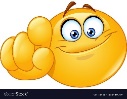 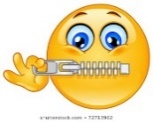 We will key your complaint private.  Private means we keep your details safe!  Tell us about your complaint Who or what are you unhappy with? Tell us what happened._ _ _ _ _ _ _ _ _ _ _ _ _ _ _ _ _ _ __ _ _ _ _ _ _ _ _ _ _ _ _ _ _ _ _ _ _ _ _ _ _ _ _ _ _ _ _ _ _ _ _ _ _ _ _ _ _ _ _ _ _ _ _ _ _ _ _ _ _ _ _ _ _ _ _ __ _ _ _ _ _ _ _ _ _ _ _ _ _ _ _ _ _ _ _ _ _ _ _ _ _ _ _ _ _ _ _ _ _ _ _ _ _ _ _ _ _ _ _ _ _ _ _ _ _ _ _ _ _ _ _ _ _ _ _ _
_ _ _ _ _ _ _ _ _ _ _ _ _ _ _ _ _ _ _ _ _ _ _ _ _ _ _ _ _ _ _ _ _ _ _ _ _ _ _ _ _ _ _ _ _ _  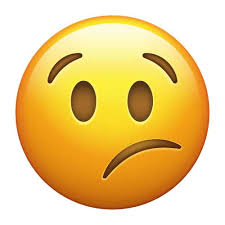 When did it happen?
_ _ _ _ _ _ _ _ _ _ _ _ _ _ _ _ _ _ __ _ _ _ _ _ _ _ _ _ _ _ _ _ _ _ _ _ _ _ _ _ _ _ _ _ _ _ _ _ _ _ _ _ _ _ _ _ _ _ _ _ _ _ _ _ _ _ _ _ _ _ _ _ _ _ _ __ _ _ _ _ _ _ _ _ _ _ _ _ _ _ 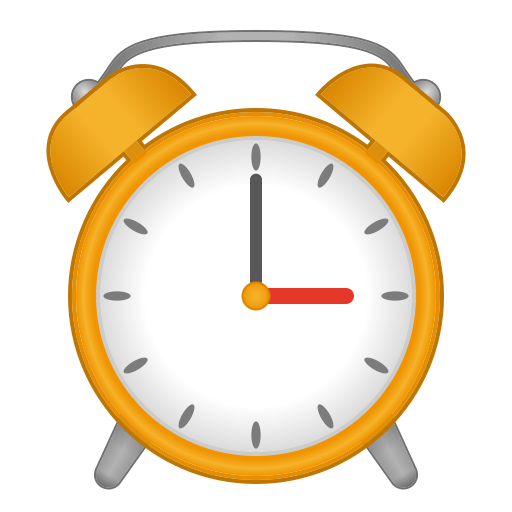 
What would make you happy? Tell us what you would like to happen.                                                                     
_ _ _ _ _ _ _ _ _ _ _ _ _ _ _ _ _ _ __ _ _ _ _ _ _ _ _ _ _ _ _ _ _ _ _ _ _ _ _ _ _ _ _ _ _ _ _ _ _ _ _ _ _ _ _ _ _ _ _ _ _ _ _ _ _ _ _ _ _ _ _ _ _ _ _ __ _ _ _ _ _ _ _ _ _ _ _ _ _ _ _ _ _ _ _ _ _ _ _ _ _ _ _ _ _ _ _ _ _ _ _ _ _ _ _ _ _ _ _ _ _ _ _ _ _ _ _ _ _ _ _ _ _ _ _ _ _ _ _ _ _ _ _ _ _ _ _ _ _ _ _ _ _ _ _ _ _ _ _ _ _ _ _ _ _ _ _ _ _ _ _ _ _ _ _ _ _ _ _ _ _ _ _   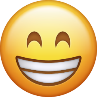 We might need to talk to you to help fix your problem. Are you okay with this?
(Please circle)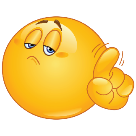 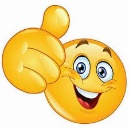 		                  Yes!	                         No, thanks!	You can return this form in person to any staff member at NI-Connect, via post, website, or email, on our contact details below:
In person: Bounty Centre, Taylors Road, Norfolk IslandPost:  PO Box 972 Norfolk Island 2899
Email: ChildWelfareOfficer@keyassets.com.auWebsite: https://NI-connect.net  
Below are other people you can talk to about your complaint:Norfolk Island Service Director
Postal address: Key Assets, Level 1, 8 Lord Street, Botany NSW 2019
Phone: 02 8336 5700                        
Email: james.isles@keyassets.org.au Child Welfare Officer (CWO)
Postal address: Suite 1B, Level 8, 111 Philip Street, Parramatta 2150
Phone: 02 8336 5700    Mobile: 0488 444 766                    
Email: jamie.hodgson@Keyassets.org.au Department of Infrastructure, Transport, Regional Development, Communications and the Arts                   First contact the area you have been dealing with to solve the problem.  If the complaint has not been resolved contact the Governance Section by email at   clientservice@infrastructure.gov.au  OR        
Postal Address: GPO Box 594, Canberra ACT 2601If not satisfied with the outcome of your complaint, then contact:Commonwealth Ombudsman: 
Postal Address: GPO Box 442, Canberra ACT 2601 
Phone: 1300 362 072                                                          Online Complaints Form: Web Form Submission (ombudsman.gov.au)